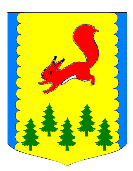 КРАСНОЯРСКИЙ КРАЙПИРОВСКИЙ МУНИЦИПАЛЬНЫЙ ОКРУГПИРОВСКИЙ ОКРУЖНОЙ СОВЕТ ДЕПУТАТОВРЕШЕНИЕОтчет о работе МБОУ «Спортивная школа» Пировского муниципального округа за 2022 годЗаслушав и обсудив отчет директора МБОУ «Спортивная школа» Пировского муниципального округа Слабкова А.Н. о результатах работы за 2022 год, Пировский окружной Совет депутатов РЕШИЛ:          1. Принять отчет о работе МБОУ «Спортивная школа» Пировского муниципального округа за 2022 год к сведению.	2. Обязать директора Слабкова А.Н. устранить имеющиеся недостатки в работе.	3. Заслушать директора спортивной школы на комиссии по социальной политике и вопросам местного самоуправления в I квартале 2023 года.	4. Контроль за исполнением решения возложить на комиссию по социальной политике и вопросам местного самоуправления.	5. Решение вступает в силу с момента подписания.15.12.2022с. Пировское№ 27-282рПредседатель Пировского окружного Совета депутатов                                    Г.И. Костыгина